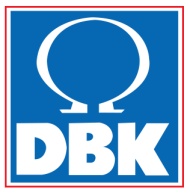     한국디비케이㈜ 신입사원 채용"쾌적한 삶을 위한 가치창조, 인류에 공헌하는 기업"이라는 기업이념의 한국디비케이(주)는 국내 유일 전 제형의 가정용 살충제를 자체 단일 공장에서 생산가능한 대표적인 의약외품 제조업체 입니다. 주요 OEM 거래처로는 헨켈, 한국SC존슨, 유한양행, 종근당 등 다국적 기업 및 국내 유수의 제약회사가 있습니다. 열정적인 인재들의 적극적인 지원을 기대합니다.◆응시자격  
  4년제 대학졸업 또는 2013년 8월 졸업예정자로서 모집 해당전공 및 관련학과 이수자 
  전 학년 성적 평균 B학점 이상 (4.5만점 환산 시 3.0 이상)인 자 
  병역필 또는 면제자로 해외여행에 결격사유가 없는 자  

 ◆전형방법 
   서류전형 
   면접전형 (1단계 직속상관면접, 2단계 대표이사면접) 

 ◆제출서류  
   이력서, 자기소개서

 ◆입사지원서 접수  
   접수방법: 이메일(이소은부장 se.lee@dbkkorea.com)우편접수(화성시 팔탄면 노하리 174-7 한국디비케이㈜/우:445-913)
   접수기간: 2013.9.12. – 채용시까지
 ◆기 타 
   제출된 서류는 반환하지 않습니다. 
   국가보훈대상자는 관계법에 의거 우대합니다. 
   복리후생: 4대보험,주5일근무, 연차제공, 기숙사아파트제공, 중식제공, 퇴직금, 장기근속자포상